							TEMPLE GROVE PARK							Bakers Lane, West Hanningfield							Chelmsford, Essex CM2 8LQ							Residential Park for 50+							162 Pitches (approx)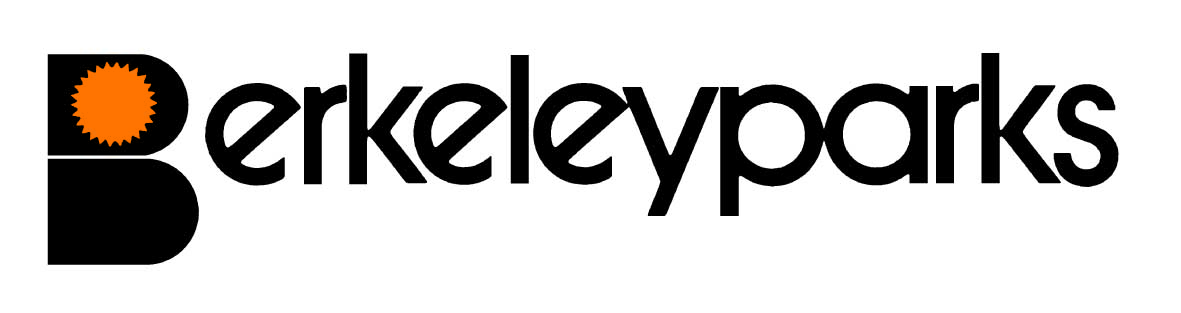 							TEMPLE GROVE PARK							Bakers Lane, West Hanningfield							Chelmsford, Essex CM2 8LQ							Residential Park for 50+							162 Pitches (approx)Park ManagersRay & Gloria Bradford			Park Office:	01277 841879Park Office HoursMonday to Friday	9.00 am - 1.00 pm  &  2.00 pm - 4.00 pmOther times by appointmentPitch FeesFor new homes:  £180.00	Due on the first day of each month at the park office or by Direct Debit.	Reviewed on 1st January each year.Council TaxBand A at £1,224.60 per annum.Water/SeweragePayable at the park office or by Direct Debit.GasLP gas available via your own supplier.ElectricityPayable at the park office or by Direct Debit.Home InsuranceAll homes must be insured.PetsOne cat only per home would be considered.Refuse CollectionDustbins are emptied every other Wednesday and garden waste bins are emptied the following Wednesday.Public TransportA bus stops on the park. 10 minutes walk to buses to Chelmsford and Billericay. Main line rail services from Chelmsford and Billericay.Park FacilitiesGroceries are delivered on the park.Local FacilitiesDoctors Surgery, Dentist, Library & shops are all within a 5 mile radius.Park RulesAll residential park homes have the benefit of a Written Statement under The Mobile Homes Act 2013 (previously The Mobile Homes Act 1983 as amended by the Housing Act 2004).  A specimen copy of this agreement is available on request.  The agreement contains Park Rules to ensure the good management of the park.This information is correct at January 2021.  Every effort has been made to ensure the information provided above is accurate.  However, we cannot accept liability for changes, errors or unintended misinformation.  Please check locally for up to date details prior to proceeding with your purchase, particularly with regard to any aspect important to you.This information is correct at January 2021.  Every effort has been made to ensure the information provided above is accurate.  However, we cannot accept liability for changes, errors or unintended misinformation.  Please check locally for up to date details prior to proceeding with your purchase, particularly with regard to any aspect important to you.